昆八中2017-2018学年下学期月考三（平行高一数学）参考答案选择题二.填空题13．                 14．1或3               15．               16．(1)、(3)、(4)、(5)                三.解答题17.解：两半球的表面积为S1=4πr2=4π，圆柱的侧面积为S2=2πrl=2π×1×3=6π，故该组合体表面积为4π+6π=10π;两半球的体积为V1=πr3=π，圆柱的体积为V2=πr2·l=π×12×3=3π，故该几何体的体积为V1+V2=π+3π=π.18.解：(1)由图可得A=1,=-=,所以T=π,所以ω=2.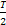 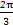 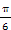 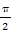 当x=时,f(x)=1,可得sin(2×+φ)=1,因为|φ|<,所以φ=.所以f(x)的解析式为f(x)=sin(2x+).(2)g(x)=f(x)-cos2x=sin(2x+)-cos2x=sin2xcos+cos2xsin-cos2x=sin2x-cos2x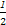 =sin(2x-).因为0≤x≤,所以-≤2x-≤.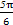 当2x-=,即x=时,g(x)取最大值为1;当2x-=-,即x=0时,g(x)取最小值为-.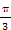 19.（1）证明：取D1B1的中点O，连接OF，OB．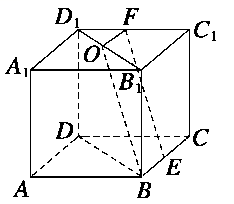 ∵OF平行且等于B1C1，BE平行且等于B1C1，∴OF平行且等于BE．∴四边形OFEB是平行四边形，∴EF∥BO．∵EF⊄平面BDD1B1，BO⊂平面BDD1B1，∴EF∥平面BDD1B1．20.解：（1）由题意知：当n时，，当n=1时，，适合上式．（2）21.解：（1）在中，由正弦定理得，又，所以，故 ，所以，又，所以，故.（2）∵，∴，又在中，，，∴由余弦定理可得 ，∴，在中，，，，∴由余弦定理可得，即，化简得，解得.22. 解：（1）因为，而,所以,同理，所以.同理，所以四边形是平行四边形.由，得为和所成的角或其补角.又因为，所以.所以四边形是矩形.（2）由（1）可知在中，EF∥CD，DE＝m，EB＝n，所以.又CD＝a，所以.由HE∥AB，得.又因为AB＝b，所以.又因为四边形EFGH为矩形，所以.题号123456789101112答案BDCDABACCDDA